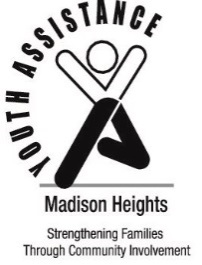 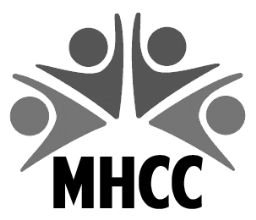 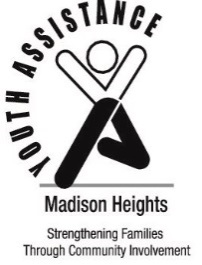 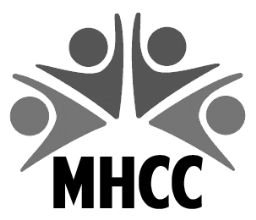 YOUTH RECOGNITION AWARDNOMINATION FORM – 2019Please fill in ALL shaded areas.DESCRIPTION OF NOMINEE’S ACCOMPLISHMENTS AND/OR SPECIAL ACHIEVEMENTSPlease be as specific as possible.Organization where volunteer work is or was performed:  Describe volunteer service/task performed at organization:  NOMINATOR’S INFORMATION*****NOMINATIONS MUST BE RECEIVED BY MARCH 29, 2019*****Send nominations to:	 	Madison Heights Community Coalition					300 West Thirteen Mile Road					Madison Heights, MI 48071Or email to:			mhcc@madison-heights.orgQuestions:				Kimberly Heisler, 248-837-2665					Deb Lindsey, 248-589-6860NOMINEE’S NAMEGENDERGENDERMALEMALEFEMALEIF NAME IS DIFFICULT TO PRONOUNCE, HOW IS THE NAME PRONOUNCED?IF NAME IS DIFFICULT TO PRONOUNCE, HOW IS THE NAME PRONOUNCED?IF NAME IS DIFFICULT TO PRONOUNCE, HOW IS THE NAME PRONOUNCED?IF NAME IS DIFFICULT TO PRONOUNCE, HOW IS THE NAME PRONOUNCED?ADDRESSCITYZIPSCHOOLGRADEGRADEPHONEPHONEPARENT/GUARDIAN NAMESEMAIL ADDRESSNOMINATOR’S NAMENOMINATOR’S NAMETITLETITLENOMINATOR’S ORGANIZATION/SCHOOLNOMINATOR’S ORGANIZATION/SCHOOLNOMINATOR’S ADDRESSNOMINATOR’S ADDRESSCITY..ZIPNOMINATOR’S PHONE #NOMINATOR’S EMAIL ADDRESSNOMINATOR’S EMAIL ADDRESS